Отдел образования администрации Льговского районаПриказ14 октября 2021 года№ 1-51/2О создании Консультационных центров (пунктов) в образовательных организацияхЛьговского района Курской областипо предоставлению методической, психолого-педагогической, диагностической и
консультативной помощи родителям (законным представителям)
несовершеннолетних обучающихсяВо исполнение части 3 пункта 64 Федерального закона от 29 декабря 2012 года № 273-ФЗ «Об образовании в Российской Федерации», Федерального государственного образовательного стандарта дошкольного образования, утвержденного приказом Министерства образования и науки Российской Федерации от 17 октября 2013 года № 1155, пункта 2.4 Плана действий по обеспечению введения Федерального государственного стандарта дошкольного образования, утвержденного 31 декабря 2013 года первым заместителем Министерства образования и науки Российской Федерации Н.В. Третьяк, на основании приказа комитета образования и науки Курской области от 23.06.2015 г. № 1-803, согласно методическим рекомендациям по организации и функционированию в субъектах Российской Федерации Консультационных центров (пунктов) по предоставлению методической, психолого-педагогической, диагностической и консультативной помощи родителям (законным представителям) несовершеннолетних обучающихсяприказываю:Утвердить план создания Консультационных центров (пунктов) по предоставлению методической, психолого-педагогической, диагностической и консультативной помощи родителям (законным представителям) несовершеннолетних обучающихся (приложение № 1).Руководителям МБОУ «Банищанская СОШ» (Сиволина Л.А.), МБОУ «Шерекинская СОШ» ( Хардикова Н.В.) организовать работу по созданию и функционированию Консультационных центров (пунктов) по предоставлению методической, психолого-педагогической, диагностической и консультативной помощи родителям (законным представителям) несовершеннолетних обучающихся.Контроль за выполнением настоящего приказа возложить на заведующего МКУ «Льговский РМК (центр)» Толкачёва В. В.Начальник отдела образованияАдминистрации Льговского районаКурской областиЮ.Н.Плеханов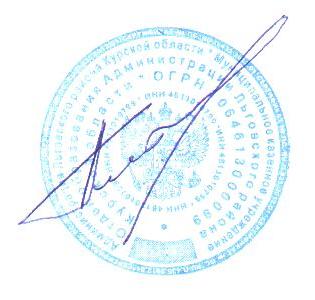 Приложение № 1 к приказу отдела образованияАдминистрации 	Льговского района Курской областиот 14.10.2021 г. №План создания Консультационных центров (пунктов) в образовательных
организациях Льговского района Курской области
по предоставлению методической, психолого-педагогической, диагностической и
консультативной помощи родителям (законным представителям)
несовершеннолетних обучающихся№п/пМероприятияСроки исполненияОтветственные1Разработка нормативной правовой базы Консультационных центров (пунктов)IV квартал 2021 года квартал 2016 годаРуководитель МБОУ «Банищанская СОШ»,Руководитель МБОУ «Шерекинская СОШ»2Определение специалистов Консультационных центров (пункта)IV квартал 2021 года  квартал 2016 годаРуководитель МБОУ «Банищанская СОШ»,Руководитель МБОУ «Шерекинская СОШ»3Утверждение примерного порядка определения норматива обеспечения осуществления методической, психолого-педагогической, диагностической и консультативной помощи родителям (законным представителям) несовершеннолетних обучающихсяIV квартал 2021 года Руководитель МБОУ «Банищанская СОШ»,Руководитель МБОУ «Шерекинская СОШ»4Утверждение плана деятельности Консультационных центров (пунктов) на 2021 год и последующиеIV квартал 2021 года ртал 2016 годаРуководитель МБОУ «Банищанская СОШ»,Руководитель МБОУ «Шерекинская СОШ»5Обеспечение информационной поддержки деятельности Консультационных центров (пунктов)IV квартал 2021 года вартал 2016 годаРуководитель МБОУ «Банищанская СОШ»,Руководитель МБОУ «Шерекинская СОШ»